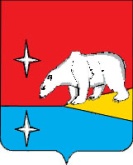 АДМИНИСТРАЦИЯГОРОДСКОГО ОКРУГА ЭГВЕКИНОТП О С Т А Н О В Л Е Н И Еот  20 марта 2019 г.	№ 73 -па	           п. ЭгвекинотОб утверждении устава Муниципального казенного учреждения «Административно-хозяйственная служба, Единая дежурно - диспетчерская служба, архив городского округа Эгвекинот»На основании Постановления Администрации городского округа Эгвекинот                     от 5 марта 2019 г.  № 55-па «О создании муниципального казенного учреждения «Административно-хозяйственная служба, Единая дежурно - диспетчерская служба, архив городского округа Эгвекинот»», руководствуясь Бюджетным кодексом Российской Федерации, Федеральными законами от 12 января 1996 г.  № 7-ФЗ «О некоммерческих организациях»,        от 6 октября 2003 г. № 131-ФЗ «Об общих принципах организации местного самоуправления в Российской Федерации», от 22 октября 2004 г. № 125-ФЗ «Об архивном деле в Российской Федерации», Указом Президента Российской Федерации от 28 декабря 2010 г. № 1632              «О совершенствовании системы обеспечения вызова экстренных оперативных служб на территории Российской Федерации», Распоряжением Губернатора Чукотского автономного округа от 28 января 2019 г. № 50-рг «О совершенствовании муниципального управления», Порядком управления и распоряжения собственностью городского округа Эгвекинот, утвержденным Решением Совета депутатов Иультинского муниципального района от                18 декабря 2015 г. № 170, Порядком утверждения уставов муниципальных учреждений городского округа Эгвекинот, утвержденным Постановлением Администрации городского округа Эгвекинот от 20 мая 2016 г. № 192-па, Положением об осуществлении органами местного самоуправления городского округа Эгвекинот функций и полномочий учредителя муниципального казенного учреждения городского округа Эгвекинот, утвержденным Постановлением Администрации городского округа Эгвекинот от 20.мая 2016 г. № 194-па, Порядком создания, реорганизации, изменения типа и ликвидации муниципальных учреждений городского округа Эгвекинот, утвержденным Постановлением Администрации городского округа Эгвекинот от 20 мая 2016 г. № 195-па, по согласованию между Администрацией городского округа Эгвекинот и Управлением финансов, экономики и имущественных отношений городского округа Эгвекинот, в соответствии с Уставом городского округа Эгвекинот, Администрация городского округа Эгвекинот П О С Т А Н О В Л Я Е Т :1. Утвердить прилагаемый устав Муниципального казенного учреждения «Административно-хозяйственная служба, Единая дежурно - диспетчерская служба, архив городского округа Эгвекинот» (далее также - МКУ «АХС, ЕДДС, архив ГО Эгвекинот» или Учреждение).2. Администрации городского округа Эгвекинот МКУ «АХС, ЕДДС, архив ГО Эгвекинот» в срок до 1 апреля 2019 года:2.1. Направить в Межрайонную ИФНС № 1 России по Чукотскому автономному округу решение Учредителя о создании Учреждения и устав Учреждения для государственной регистрации в порядке и сроки, установленные законодательством Российской Федерации.2.2. Подтверждающие документы о проведенной государственной регистрации Учреждения в налоговом органе предоставить в Администрацию городского округа Эгвекинот.3. Управлению финансов, экономики и имущественных отношений городского округа Эгвекинот (Шпак А.В.) в течение 10 дней со дня государственной регистрации Учреждения:3.1. Закрепить за Учреждением на праве оперативного управления муниципальное имущество, необходимое для осуществления основной деятельности, в установленном порядке.3.2. Включить Учреждение в реестр муниципального имущества городского округа Эгвекинот.3.3. Заключить трудовой договор (контракт) с назначенным руководителем Учреждения в установленном порядке.4.	Настоящее постановление обнародовать в местах, определенных Уставом городского округа Эгвекинот, и разместить на официальном сайте Администрации городского округа Эгвекинот в информационно-телекоммуникационной сети «Интернет». 5. Настоящее постановление вступает в силу со дня обнародования.6. Контроль за исполнением настоящего постановления оставляю за собой. Глава Администрации	                 Р. В. Коркишко